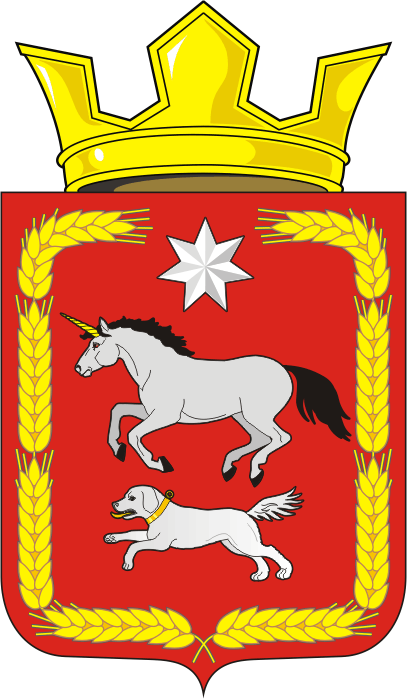 СОВЕТ ДЕПУТАТОВ муниципального образования КАИРОВСКИЙ СЕЛЬСОВЕТ саракташскОГО районА оренбургской областичетвертый созвывР Е Ш Е Н И Етридцать шестого внеочередного заседания Совета депутатовмуниципального образования Каировский сельсоветчетвертого созыва01.12.2023                         с.Каировка                                           № 141О передаче осуществления части полномочий администрации муниципального образования Каировского сельсовета Саракташского района Оренбургской области администрации муниципального образования Саракташский район  на 2024 годЗаслушав и обсудив финансово-экономическое обоснование главы муниципального образования Каировский сельсовет по вопросу передачи части полномочий администрации муниципального образования Каировский сельсовет администрации муниципального образования Саракташский район на 2024 год, руководствуясь Федеральным законом от 06.10.2003 № 131-ФЗ «Об общих принципах организации местного самоуправления в Российской Федерации», Бюджетным кодексом Российской Федерации, Уставом муниципального образования Каировский сельсоветСовет депутатов Каировского сельсоветаР Е Ш И Л :1. Администрации муниципального образования Каировский сельсовет Саракташского района Оренбургской области передать администрации муниципального образования Саракташский район осуществление части своих полномочий согласно приложению к настоящему решению.2. Администрации муниципального образования Каировский сельсовет заключить Соглашение с администрацией муниципального образования Саракташский район о передаче осуществления части своих полномочий на 2024 год согласно пункту 1 данного решения.Объём межбюджетных трансфертов на исполнение передаваемых полномочий, указанных в пункте 1 настоящего решения, определить в Соглашениях между органами местного самоуправления муниципального образования Каировский сельсовет и муниципального образования Саракташский район.3. Настоящее решение вступает в силу после его опубликования и подлежит размещению на официальном сайте администрации муниципального образования Каировский  сельсовета Саракташского района Оренбургской области.4. Контроль за исполнением данного решения возложить на постоянную комиссию по бюджетной, налоговой и финансовой политике, собственности и экономическим вопросам, торговле и быту, сельскому хозяйству Совета депутатов Каировского сельсовета (Шлома Л.Н.).Председатель Совета депутатов                                                 О.А. ПятковаГлава муниципального образованияКаировский сельсовет                                                             	   А.Н.ЛогвиненкоРазослано: администрации района, постоянной комиссии, прокурору районаПриложениек решению Совета депутатовКаировского сельсовета от 01.12.2023  № 141П Е Р Е Ч Е Н Ьчасти полномочий администрации муниципального образования Каировский сельсовет Саракташского района Оренбургской области, передаваемых администрации муниципального образования Саракташский район на 2024 годПо обеспечению услугами организаций культуры и библиотечного обслуживания жителей поселения за счет межбюджетных трансфертовСтатьи расходов:статья 211 – заработная плата;статья 212 – прочие несоциальные выплаты персоналу в денежной форме;статья 213 – начисления на выплаты по оплате труда;статья 226 – прочие работы, услуги;статья 266 – социальные пособия и компенсация персоналу в денежной форме;статья 310 – увеличение стоимости основных средств; статья 345 – увеличение стоимости мягкого инвентаря; статья 346 – увеличение стоимости прочих оборотных запасов (материалов)	- статья 349 – увеличение стоимости прочих материальных запасов однократного применения.2.  По градостроительной деятельности:2.1. Выдача разрешений на строительство, на ввод объектов в эксплуатацию при осуществлении строительства, реконструкции объектов капитального строительства, расположенных на территории сельского поселения  Воздвиженский сельсовет.2.2. Выдача уведомлений об окончании строительства, о соответствии построенных или реконструированных объекта индивидуального жилищного строительства или садового дома требованиям законодательства о градостроительной деятельности либо о несоответствии построенных или реконструированных объекта индивидуального жилищного строительства или садового дома требованиям законодательства о градостроительной деятельности.2.3  Выдача  уведомлений о соответствии указанных в уведомлении о планируемых строительстве или реконструкции объекта индивидуального жилищного  строительства или садового дома параметров объекта индивидуального жилищного строительства или садового дома установленным параметрам и допустимости размещения объекта индивидуального жилищного строительства или садового дома на земельном участке либо о несоответствии указанных в уведомлении о планируемых строительстве или реконструкции объекта индивидуального жилищного  строительства или садового дома параметров объекта индивидуального жилищного строительства или садового дома установленным параметрам и допустимости размещения  объекта индивидуального жилищного строительства или садового дома на земельном участке.2.4 Подготовка, регистрация градостроительного плана земельного участка.3. Осуществления муниципального земельного контроля за использованием земель поселения4. Осуществление полномочий в сфере внутреннего муниципального финансового контроля5. По подготовке проектов документов и расчетов, необходимых для составления проекта бюджета, исполнении бюджета муниципального образования Каировский сельсовет Саракташского района и полномочий по ведению бюджетного учета и формированию бюджетной отчетности администрации Каировский сельсовет Саракташского района на 2024 год. 6. Осуществление полномочий по подготовке проекта Устава муниципального образования, проектов муниципальных правовых актов о внесении изменений и дополнений в Устав муниципального образования, проектов муниципальных правовых актов.7. Осуществление полномочий по формированию и обеспечению деятельности комиссии по соблюдению требований к служебному поведению муниципальных служащих и урегулированию конфликта интересов, рассмотрению вопросов, относящихся к полномочиям комиссии, в отношении муниципальных служащих в сельском поселении.